EBA propone información normalizada para las ventas de préstamos dudosos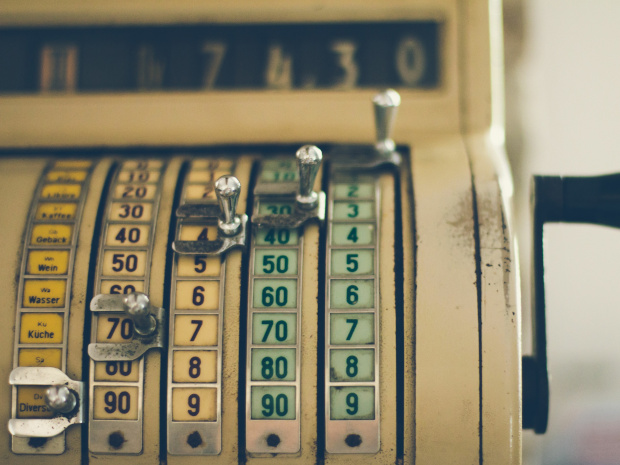 Publicado el mayo 20, 2022 por EditorLa Autoridad Bancaria Europea (ABE) ha puesto en marcha una consulta sobre las normas propuestas sobre la información facilitada por los vendedores de préstamos dudosos a los posibles compradores. El funcionamiento de los mercados secundarios de préstamos dudosos se ha puesto de relieve por la pandemia de Covid-19 y puede seguir siendo relevante a medida que cambian las mareas económicas.El objetivo del proyecto de Normas Técnicas de Ejecución (STI) de la ABE es "proporcionar un estándar común para las transacciones de préstamos dudosos en toda la UE que permita la comparación entre países y, por lo tanto, reducir las asimetrías de información entre los vendedores y compradores de préstamos dudosos". Las plantillas para el suministro de información préstamo por préstamo son el núcleo del STI, basadas en plantillas voluntarias anteriores e incorporando comentarios de la industria y prácticas de mercado. La ABE espera que el uso de plantillas estándar con campos definidos facilite las ventas de préstamos dudosos en los mercados secundarios, aumente la eficiencia de esos mercados y reduzca las barreras de entrada para las pequeñas entidades de crédito y los inversores más pequeños.Observamos con interés que, si bien el proyecto de STI no prescribe un formato específico, sí prevé y fomenta la divulgación digital, afirmando que: "Las entidades de crédito proporcionarán la información especificada en el presente Reglamento en forma electrónica y legible por máquina, a menos que las entidades de crédito y los posibles compradores acuerden otra cosa". Sugiere que cuando las transferencias de préstamos dudosos se produzcan como una transacción bilateral, las dos partes involucradas puedan acordar los protocolos más adecuados para el intercambio de información. Considerando que, cuando las entidades de crédito utilicen plataformas electrónicas de subastas o transferencias para organizar ventas o transferencias de préstamos dudosos, dichas plataformas podrán establecer requisitos adicionales para el formato electrónico y legible por máquina.Los comentarios sobre la consulta deben presentarse antes del 31 de agosto de 2022.Lea más aquí y aquí.INFORMES BANCARIOS DE LA ABE UE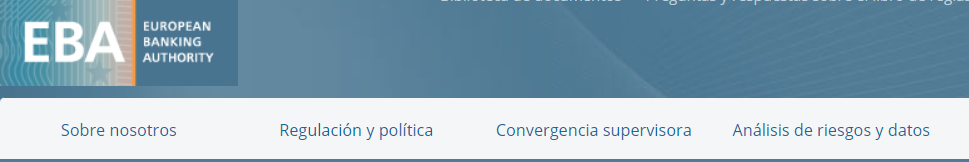 La ABE consulta sobre los requisitos de información normalizados para apoyar las ventas de préstamos dudosos16 mayo 2022La ABE propone la normalización de la información para aumentar la eficiencia de los mercados secundarios para las ventas de préstamos dudosos y reducir las barreras de entrada para los bancos más pequeños y los inversores más pequeños.Las plantillas de transacción de NPL propuestas se basan en plantillas voluntarias anteriores y consideran la experiencia de los participantes del mercado desde el lado de la venta y compra.Las plantillas de transacciones de préstamos dudosos son el eje de numerosas iniciativas en el marco del plan de acción de la Comisión Europea de diciembre de 2020 para los préstamos dudosos tras la pandemia de COVID-19.La Autoridad Bancaria Europea (ABE) ha lanzado hoy una consulta pública sobre el proyecto de normas técnicas de ejecución (STI) que especifica los requisitos de información que los vendedores de préstamos dudosos (NPL) proporcionarán a los posibles compradores, con el fin de mejorar el funcionamiento de los mercados secundarios de préstamos dudosos. El objetivo del proyecto de STI es proporcionar una norma común para las transacciones de préstamos dudosos en toda la UE que permita la comparación entre países y, por lo tanto, reducir las asimetrías de información entre los vendedores y compradores de préstamos dudosos.Las plantillas comunes, incluidos los campos de datos con sus definiciones y características establecidas en el proyecto de STI, facilitarían las ventas de préstamos dudosos en los mercados secundarios, aumentarían la eficiencia de dichos mercados y reducirían los obstáculos a la entrada de las pequeñas entidades de crédito y los inversores más pequeños que deseen concluir las operaciones.El proyecto de STI se basa en las plantillas que se utilizarán para el suministro de información préstamo por préstamo sobre las contrapartes relacionadas con la morosidad, las características contractuales del préstamo en sí, cualquier garantía y garantía proporcionada con los procedimientos de ejecución asociados y el calendario histórico de cobro y reembolso del préstamo. Las plantillas de transacciones NPL también se complementan con un glosario de datos y las instrucciones para rellenar las plantillas.El proyecto de STI también tiene en cuenta el principio de proporcionalidad estableciendo diferentes requisitos de información en función del tamaño de la morosidad, especificando los campos de datos obligatorios y no obligatorios, y considerando un ámbito de aplicación diferente de los campos de datos en relación con la naturaleza del prestatario (particular o corporativo) y la del préstamo (garantizado o no).La ABE ha desarrollado el borrador del STI aprovechando la experiencia adquirida con el uso voluntario de las plantillas de datos de NPL, que había desarrollado en 2017 y reflejando los comentarios de la industria sobre el uso de estas plantillas y las prácticas de mercado más amplias. La ABE recogió estas experiencias mientras desarrollaba el documento de debate que se publicó en mayo de 2021.Proceso de consulta y próximos pasosLos comentarios a esta consulta se pueden enviar a la ABE haciendo clic en el botón "enviar sus comentarios" en la página de consulta. Tenga en cuenta que la fecha límite para la presentación de comentarios es el 31 de agosto de 2022. Todas las contribuciones recibidas se publicarán al final de la consulta, a menos que se solicite lo contrario.Una audiencia pública sobre el borrador de ITS tendrá lugar a través de una reunión en línea el miércoles 15 de junio de 2022 de 10:00 a 12:00 CET. Regístrese para la audiencia aquí antes del 13 de junio de 2022 a las 16:00 CET.Tras el período de consultas, el proyecto de STI se finalizará y se presentará a la Comisión Europea a finales de 2022.FondoEl artículo 16, apartado 1, de la Directiva sobre los administradores y compradores de créditos [Directiva (UE) 2021/2167] encomienda a la ABE que elabore un proyecto de STI para especificar las plantillas que deben utilizar las entidades de crédito para facilitar información a los compradores de créditos al vender o transferir préstamos dudosos (NPL) a efectos de la diligencia debida financiera y la valoración de los préstamos dudosos.DOCUMENTOSDocumento de consulta sobre el proyecto de STI sobre plantillas de datos de transacciones de préstamos dudososAnexo I - Plantillas de datos de NPLAnexo II - Glosario de plantillas de datos de préstamos dudosos con preguntas para consultaENLACESImplementación de normas técnicas sobre plantillas de datos de transacciones NPLPréstamos dudososRiesgo de créditoContactos de prensaFranca Rosa Congiupress@eba.europa.eu | +33 1 86 52 7052 | Seguir @EBA_News